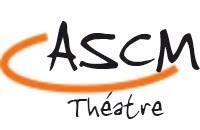 Saison : 2022 / 2023	Inscription à la section ThéâtreNOM : . . . . . . . . . . . . . . . .. . . . . . . . ..  Prénom :	 . . . . . . . . . . . . . . . Adresse : . . . . . . . . . . . . . . . . . . . . . . . . . . . . . . . . . . . . . . . . . . . . . . . . . . . . . . . . . . . . . . . . . . . . . . . . . . . .  . . . . . . . . . . . . . . . . . . . . . . . . . . . . . . . . . . . . . . . . . . . . . . . . . . . . . . . . . . . . . . . . . . . . . . . . . . . .Date de naissance : . .  . . / . . .. . / . . . . . 	Téléphone : . . . .. . . . . .. . . .. . . E–Mail : . . . . . . . . . . . . . . . . . . . . . . . . . . . ..A usage uniquement interne de l’A.S.C.M. Conformément à la loi du 6 janvier 1978 relative à l’informatique, aux fichiers et aux libertés, vous disposez d’un droit d’accès, de modification, de rectification et de suppression pour toutes informations vous concernant, en nous contactant.◻ Je suis déjà adhérent ASCM par la section ◻Amitié Sans Souci ◻ Atelier ◻ Basket ◻ Courir ou Marcher ◻ Couture Petites Mains ◻ English Club ◻ Fitness ◻ Peinture, aquarelle et BD ◻ Vélo et VTT ◻ FABLAB◻ Adhésion ASCM. ....................................................................	       11,50 €N°carte :33 séances 14/09/2022 au 28/06/2023 (jour du spectacle) :◻ Inscription aux cours Adultes ..................................................		200 €◻ Inscription aux cours Enfants ..................................................		180 €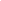 									      TOTAL :Type de paiement :🔿 Chèque(s) à l’ordre de l’ASCM :	1 seul chèque ou chèque n°1 de ________      €	encaissement fin octobre 2022			   chèque n°2 de ________      €	encaissement fin novembre 2022			   chèque n°3 de ________      €	encaissement fin janvier 2023🔿 Espèces 🔿 Bons Caf, chèques-vacances, CE 🔿 Je souhaite une attestation CEDroit à l'image (cocher si accord) : l’adhérent ou son représentant légal🔿 autorise les organisateurs à utiliser les images prises lors des séances ou des manifestations à des fins de promotion.Autorisation de rentrer seul (cocher si accord) : l’adhérent ou son représentant légal	🔿 autorise mon enfant à rentrer seul à la fin du cours Date						Signature